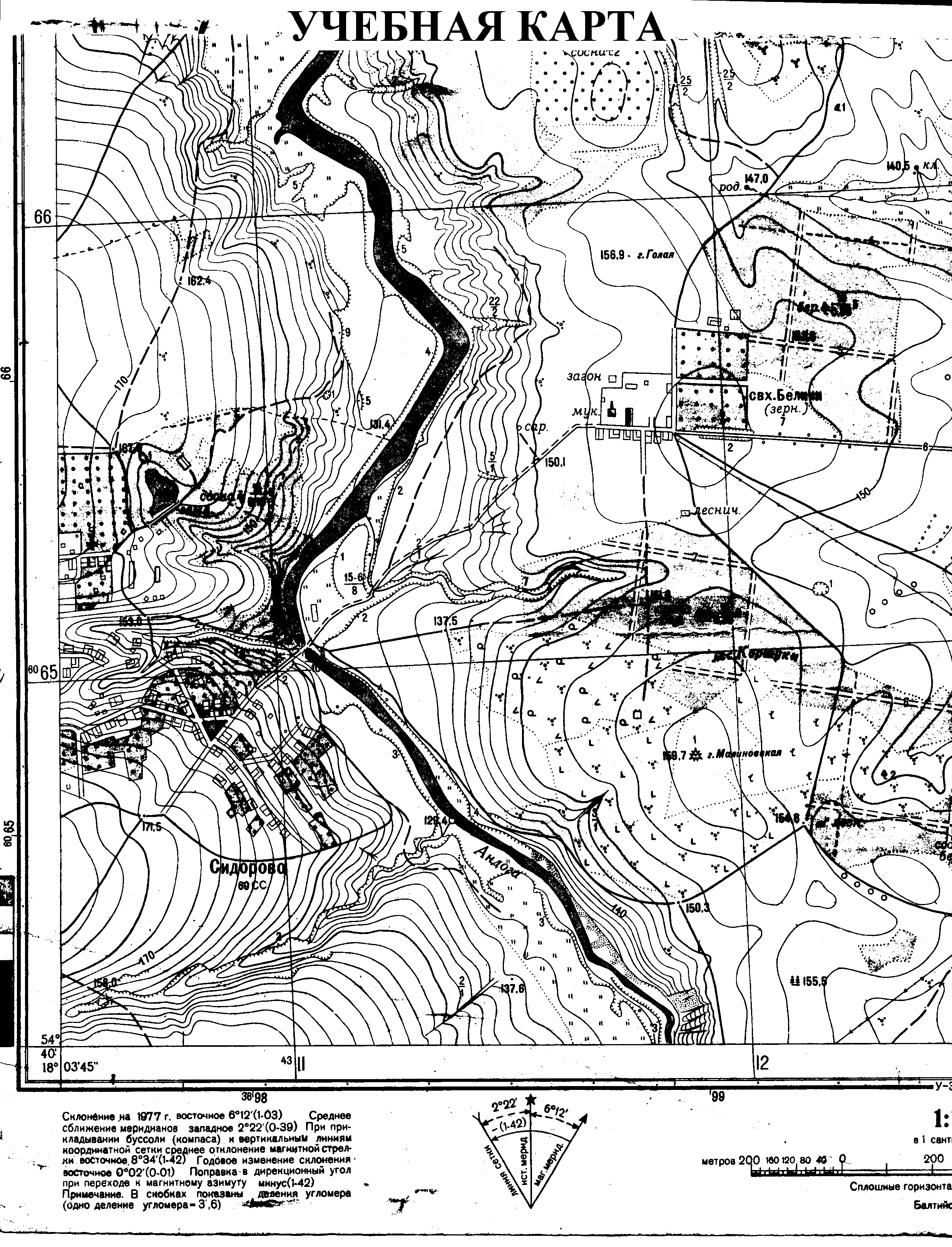 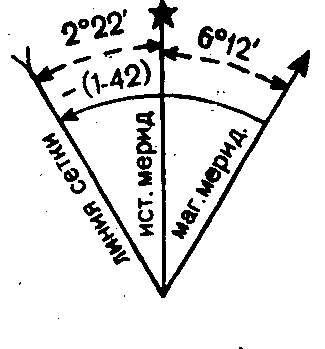 Тура геодезиялық есепті шешуге арналған варианттарКері геодезиялық есепті шешуге арналған варианттар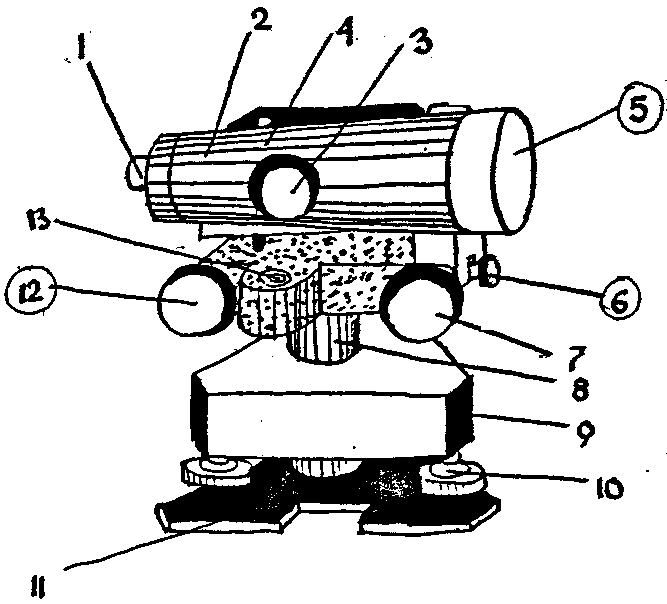 Теодолиттік жүрісті есептеудің берілгендеріКоординаталарды есептеу ведомосыКоординаталарды есептеу ведомосы№ХА, мУА, мSАВ, мАВ12351,161069,36272,35227016/21634,721849,00192,14271041/34239,082451,46142,58156042/43816,00847,95171,27147055/52685,722345,15182,3110013/62781,391638,40305,65185047/74900,005200,00156,96327043/86471,023488,3974,61126029/9500,00650,00287,26179058/101000,001000,00298,2671039/№ХА, мУА, мХВ, мУВ, м1500,161000,00525,39651,4621486,952596,161628,612760,8634649,903594,974544,583563,1841647,004548,951624,224331,325700,721100,00756,251280,966950,391500,00813,711323,86711638,002541,311686,172630,8481500,021500,001657,721694,9692315,714678,852428,894628,3210954,18639,47972,26732,67Студеттің реттік нөміріҚабырғаның дирекциондық бұрышы 1-2Бастапқы нүктенің координаталары Бастапқы нүктенің координаталары Студеттің реттік нөмірі Қабырғаның дирекциондық бұрышы  1-2Бастапқы нүктенің координаталары Бастапқы нүктенің координаталары Студеттің реттік нөміріҚабырғаның дирекциондық бұрышы 1-2Х1У1Студеттің реттік нөмірі Қабырғаның дирекциондық бұрышы  1-2Х1У11110î12/210,00790,0019110î30/700,00200,002120î15/120,00880,0020118î52/790,00210,003111î13/310,00790,0021110î42/880,00120,004131î22/420,00850,0022121î35/850,00410,005111î32/510,00990,0023133î12/990,00510,006181î15/220,00880,0024141î45/890,00520,007111î20/210,00890,0025160î50/900,00300,008122î43/105,00900,026214î10/880,00200,009122î12/310,00800,0027114î22/990,00420,0010130î25/300,00900,0028150î12/810,00290,0011140î30/200,00990,0029170î15/500,00205,0012173î30/205,00780,0030140î18/900,00210,0013114î42/510,00890,0031150î30/820,00690,0014114î35/400,00610,0032151î50/920,00480,0015144î12/410,00890,0033119î12/850,00210,0016115î02/200,00910,0034110î45/850,00420,0017105î22/200,00400,0035160î54/750,00320,0018115î10/650,00840,0036120î32/650,00220,00НүктеНүктеГоризонталь бұрыштарГоризонталь бұрыштарГоризонталь бұрыштарДирекциондық бұрышРумбтарРумбтарSin Горизонтальарақашықтықтар l (м)Горизонтальарақашықтықтар l (м)Координат өсімшесіКоординат өсімшесіКоординат өсімшесіКоординат өсімшесіКоординат өсімшесіКоординат өсімшесіКоординат өсімшесіКоординат өсімшесіКоординаталарКоординаталарорныбақылауөлшенгентүзетутүзетілгенДирекциондық бұрышРумбтарРумбтарSin Горизонтальарақашықтықтар l (м)Горизонтальарақашықтықтар l (м)есептелгенесептелгенесептелгенесептелгентүзетілгентүзетілгентүзетілгентүзетілгенXYорныбақылауо      /         //түзетуо      /         //о      /         //о      /         //о      /         //Sin Горизонтальарақашықтықтар l (м)Горизонтальарақашықтықтар l (м)xyxyXYТұйықталған теодолиттік жүрісТұйықталған теодолиттік жүрісТұйықталған теодолиттік жүрісТұйықталған теодолиттік жүрісТұйықталған теодолиттік жүрісТұйықталған теодолиттік жүрісТұйықталған теодолиттік жүрісТұйықталған теодолиттік жүрісТұйықталған теодолиттік жүрісТұйықталған теодолиттік жүрісТұйықталған теодолиттік жүрісТұйықталған теодолиттік жүрісТұйықталған теодолиттік жүрісТұйықталған теодолиттік жүрісТұйықталған теодолиттік жүрісТұйықталған теодолиттік жүрісТұйықталған теодолиттік жүрісТұйықталған теодолиттік жүрісТұйықталған теодолиттік жүрісТұйықталған теодолиттік жүрісТұйықталған теодолиттік жүріс1П252018/37//1П252018/37//182125039/15//182125039/15//166,56166,56213132044/45//166,56166,56213132044/45//308,30308,30324164003/15//308,30308,30324164003/15//209,31209,31435114005/15//209,31209,31435114005/15//263,90263,90546101000/30//263,90263,90546101000/30//324,28324,2865788015/45//324,28324,2865788015/45//172,19172,19768268032/45//172,19172,19768268032/45//268,97268,9787185036/30//268,97268,9787185036/30//216,54216,54216,54216,54өлш=теор=f=fшек=өлш=теор=f=fшек=өлш=теор=f=fшек=өлш=теор=f=fшек=өлш=теор=f=fшек=өлш=теор=f=fшек=өлш=теор=f=fшек=өлш=теор=f=fшек=өлш=теор=f=fшек=өлш=теор=f=fшек=fабс=fсал=fабс=fсал=fабс=fсал=fабс=fсал=fабс=fсал=fабс=fсал=fабс=fсал=fабс=fсал=fабс=fсал=fабс=fсал=fабс=fсал=НүктеНүктеНүктеГоризонталь бұрыштарГоризонталь бұрыштарГоризонталь бұрыштарГоризонталь бұрыштарГоризонталь бұрыштарГоризонталь бұрыштарДирекциондық бұрышДирекциондық бұрышРумбтар Румбтар Румбтар Sin Sin Горизонтальарақашықтықтар l (м)Горизонтальарақашықтықтар l (м)Горизонтальарақашықтықтар l (м)Координат өсімшесіКоординат өсімшесіКоординат өсімшесіКоординат өсімшесіКоординат өсімшесіКоординат өсімшесіКоординат өсімшесіКоординат өсімшесіКоординат өсімшесіКоординат өсімшесіКоординат өсімшесіКоординат өсімшесіКоординат өсімшесіКоординат өсімшесіКоординат өсімшесіКоординаталарКоординаталарКоординаталарКоординаталарорныорныбақылаушыөлшенгенөлшенгенаатүзетілгентүзетілгенДирекциондық бұрышДирекциондық бұрышРумбтар Румбтар Румбтар Sin Sin Горизонтальарақашықтықтар l (м)Горизонтальарақашықтықтар l (м)Горизонтальарақашықтықтар l (м)есептелгенесептелгенесептелгенесептелгенесептелгенесептелгенесептелгентүзетілгентүзетілгентүзетілгентүзетілгентүзетілгентүзетілгентүзетілгентүзетілгенXXYYорныорныбақылаушы0     /     //0     /     //аа0     /     //0     /     //0     /     //0     /     //0     /     //0     /     //0     /     //Sin Sin Горизонтальарақашықтықтар l (м)Горизонтальарақашықтықтар l (м)Горизонтальарақашықтықтар l (м)xxyxxyyXXYYТұйықталмаған теодолиттік жүрісТұйықталмаған теодолиттік жүрісТұйықталмаған теодолиттік жүрісТұйықталмаған теодолиттік жүрісТұйықталмаған теодолиттік жүрісТұйықталмаған теодолиттік жүрісТұйықталмаған теодолиттік жүрісТұйықталмаған теодолиттік жүрісТұйықталмаған теодолиттік жүрісТұйықталмаған теодолиттік жүрісТұйықталмаған теодолиттік жүрісТұйықталмаған теодолиттік жүрісТұйықталмаған теодолиттік жүрісТұйықталмаған теодолиттік жүрісТұйықталмаған теодолиттік жүрісТұйықталмаған теодолиттік жүрісТұйықталмаған теодолиттік жүрісТұйықталмаған теодолиттік жүрісТұйықталмаған теодолиттік жүрісТұйықталмаған теодолиттік жүрісТұйықталмаған теодолиттік жүрісТұйықталмаған теодолиттік жүрісТұйықталмаған теодолиттік жүрісТұйықталмаған теодолиттік жүрісТұйықталмаған теодолиттік жүрісТұйықталмаған теодолиттік жүрісТұйықталмаған теодолиттік жүрісТұйықталмаған теодолиттік жүрісТұйықталмаған теодолиттік жүрісТұйықталмаған теодолиттік жүрісТұйықталмаған теодолиттік жүрісТұйықталмаған теодолиттік жүрісТұйықталмаған теодолиттік жүрісТұйықталмаған теодолиттік жүрісТұйықталмаған теодолиттік жүрісТұйықталмаған теодолиттік жүрісТұйықталмаған теодолиттік жүрісТұйықталмаған теодолиттік жүріс149039/00/49039/00/149039/00/49039/00/335,839179033/00//179033/00//335,839179033/00//179033/00//201,261232049/50//232049/50//201,261232049/50//232049/50//213,66527001/30//27001/30//213,66527001/30//27001/30//өлш=теор=f=